от 18 ноября 2016 года                                                                             №1                                                          РЕШЕНИЕ                    О проведении открытого голосования для избрания            председателя Собрания депутатов муниципального района                                     «Унцукульский район»          На основании части 5 статьи 4 Регламента Собрания депутатов муниципального района «Унцукульский район» Собрание депутатов муниципального района                   РЕШАЕТ:         Провести открытое голосование по избранию председателя Собрания депутатов муниципального района «Унцукульский район».Председательствующая       на заседании                                                            А.МагомедалиеваРеспублика ДагестанУнцукульский районСобрание депутатов муниципального района368940 Республика Дагестан Унцукульский район с. Унцукуль т. 55-62-87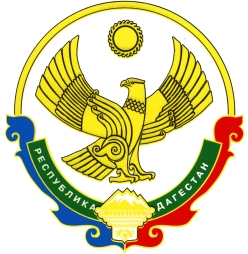 